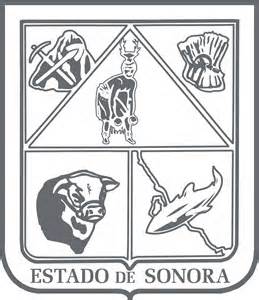                 GOBIERNO DEL ESTADO DE SONORA     	05-DDO-P02-F01/REV.00            DESCRIPCION DE PUESTOOBJETIVORealizar actividades de análisis, integración y seguimiento de información en los procesos administrativos del área, elaborando documentación necesaria y así dar cumplimiento a cada uno de los procesos requeridos.	RESPONSABILIDADES	RELACIONESMEDIDORES DE EFICIENCIA
DATOS GENERALES DEL PERFILGrado de estudios	Grado de estudios requerido y deseable.	Requerido:  	Deseable:¿El puesto requiere alguna especialización académica?	Carrera:	Administración, Contador Público, Ing. Industrial, Civil, 	Área:	Económico-Administrativo, Industrial.¿El puesto requiere experiencia laboral?La experiencia laboral requerida.• 2 años en área administrativa. ¿La ejecución del puesto requiere del conocimiento del inglés o algún otro idioma?Grado de dominio del idioma inglés¿La ejecución del puesto requiere del conocimiento de manejo de computadora?Nivel de conocimientos de computación.¿Qué nivel de habilidad de trato con personas requiere el puesto?Habilidad de trato con personas.¿Cuál es el nivel de la responsabilidad gerencial necesaria?Nivel de responsabilidad gerencial¿Cuál es el resultado esencial del puesto?El resultado esencial del puesto y el resultado secundario más importante.En primer lugar: 
En segundo lugar:  En relación al servicio a la comunidad y a los objetivos sociales y políticos del Gobierno del Estado, su puesto:Orientación del puesto.Manejo de personal requeridoNúmero de personas a cargo del titular del puestoRecursos financieros a su cargo(M = 000; MM = 000,000 de pesos anuales)¿Si maneja recursos financieros, su responsabilidad sobre ellos es?Tipo de responsabilidad sobre los recursos financieros que maneja.Tipo de Análisis PredominanteMarco de actuación y supervisión recibida	DATOS DE APROBACIÓNInformación provista por:                                                           Información aprobada por: 	DATOS GENERALES	DATOS GENERALES	DATOS GENERALES	DATOS GENERALESTítulo actual del puesto funcional:Coordinador de Seguimiento y ControlDependencia/Entidad:Secretaria de Economia     Área de adscripción:Secretaria de Economia, Oficina del Titular de la SecretariaReporta a:Representante de la Representación Sonora en ArizonaPuestos que le reportan:Ninguno1.–Análisis de información de proyectos estratégicos.2.-Integración de información administrativa de los procesos.3.-Dar seguimiento a proyectos y su documentación.4.-Llevar las acciones competentes del área, apoyo en auditorías, portales y administración contable.5.-Desarrollar todas aquellas funciones inherentes al área de su competencia y las que le encomiende su jefe inmediato.Internas:a) –  Todas las áreas de la Oficina del Ejecutivo Estatal, para intercambio de información.Externas:a) –Ninguna.1.–No. de asuntos solicitados /no. de asuntos atendidos. 2.-Bitácora de control.3.-No. De reportes solicitados /no. De reportes entregados en los portales.Sexo:Estado Civil:Edad:Entre 20 a 50 años. Nombre : Nombre :    Cargo :Coordinador de Seguimiento y Control    Cargo :Representante de Gobierno de Sonora en Arizona